16. März 2018Betroffen sind die Tarif-Beschäftigten im Bereich: TVöD, TV-BA, Tarifverträge für die Träger der Deutschen Rentenversicherung, Tarifverträge für die Träger der DGUV, Tarifverträge der Bundesbank, TV-Fleischuntersuchung, TV-V, TV-AVH. Außerdem sind die Tarif-Beschäftigten der Nahverkehrs-Tarifverträge (TV-N) Hessen, Nordrhein-Westfalen, Rheinland-Pfalz, Baden-Württemberg, Niedersachsen betroffen. Die Auszubildenden sowie Praktikanten nach dem TVAöD (BBiG und Pflege) und TVPöD sowie aus den anderen aufgezählten Tarifbereichen sind von diesem Streikaufruf umfasst. Die betroffenen Bundesbeamten haben kein Streikrecht. Sie sollen aber unsere Forderungen in ihrer Freizeit bei der Demo unterstützen.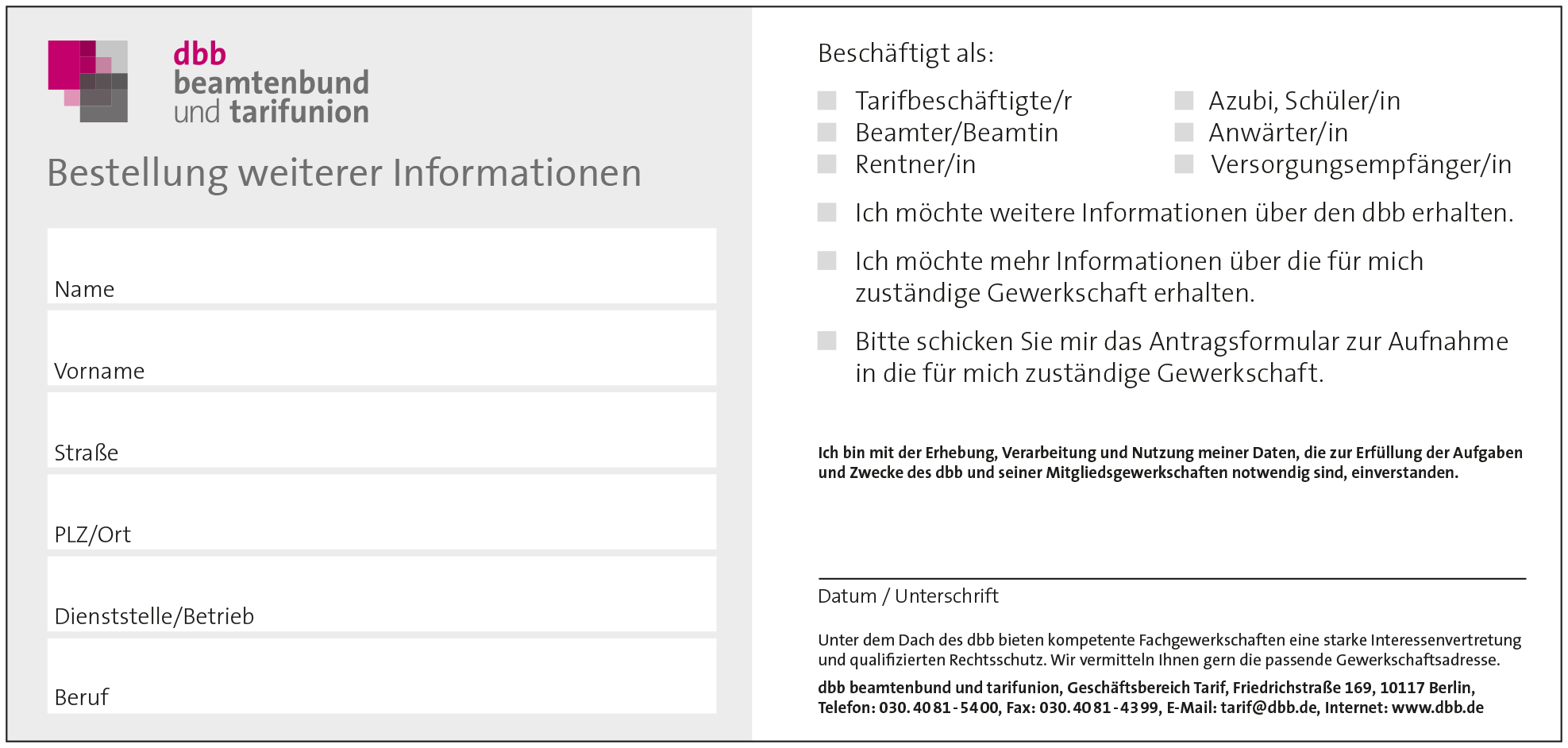 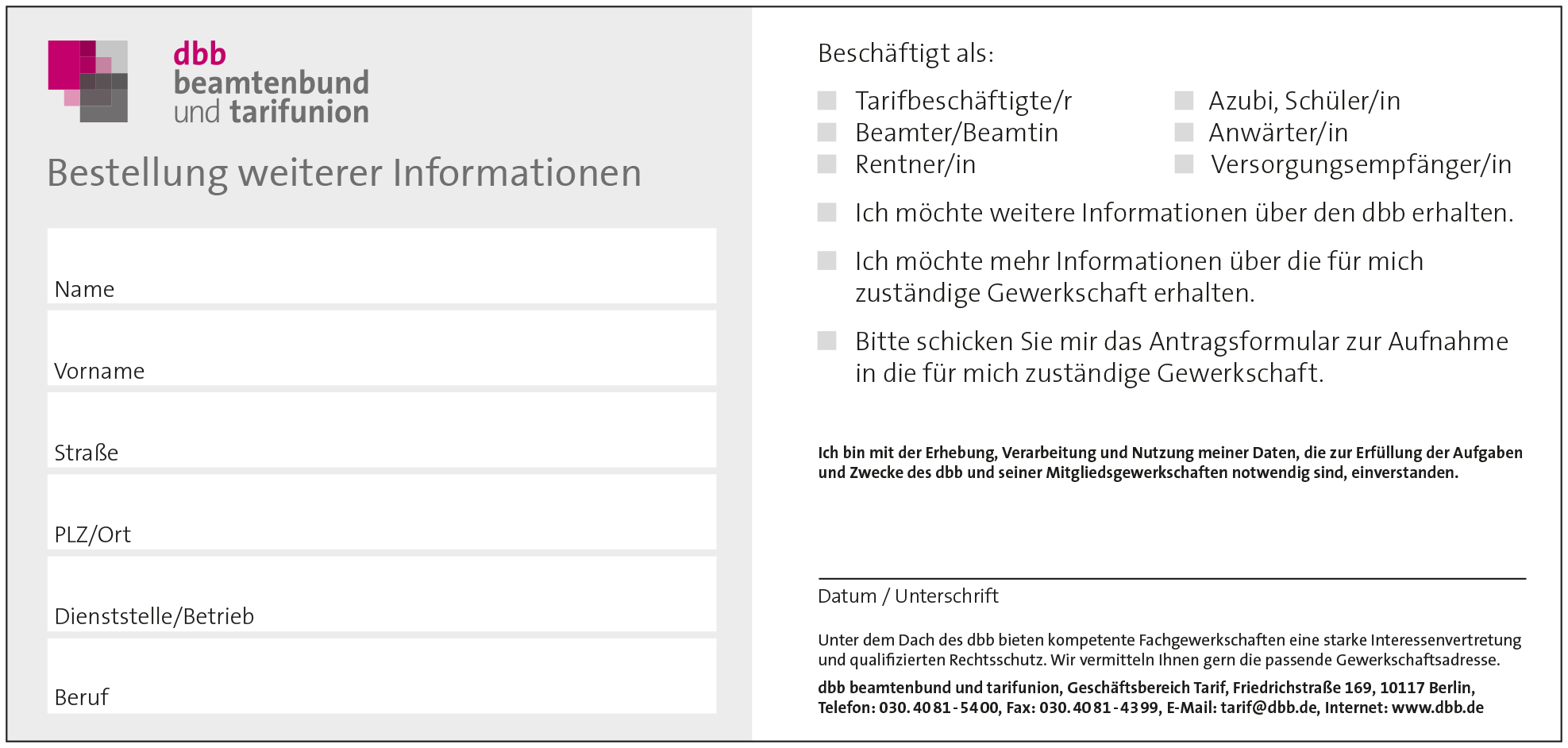 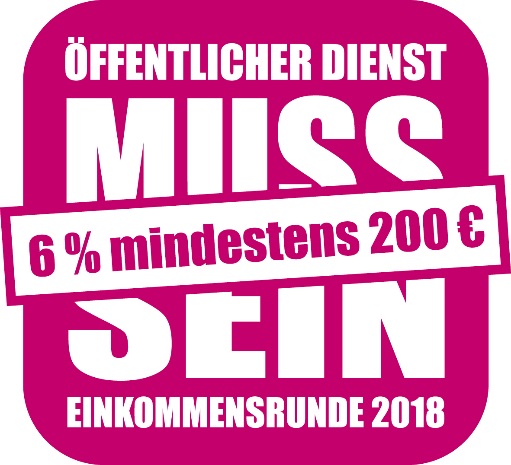 